EUROPE, MIDDLE EAST AND AFRICA INVOICINGFor specific requirements please check information below.Invoicing methods:*Saudi Arabia – to use Coupa for Coupa PO type until further noticeCOUPAInvoicing methodInvoice for Coupa PO must be submitted through Coupa.Italy – invoicing Italian supplier invoicing Kimberly - Clark Europe with vat registration number IT08077390014 or GB445809527 should use Coupa for invoicing Coupa PO.                                                                                                                                                                                                                                                     Italian supplier invoicing Kimberly - Clark srl with vat registration number IT07629150017 should use Sistema di Interscambio for invoicing Coupa PO.Ukraine – invoicing Ukrainian supplier invoicing Kimberly - Clark Ukraine should use existing portals for invoicing Coupa PO.Out of scopePO to Pay process for Suppliers providing goods/services for K-C located in Russia, Turkey, and Kazakhstan.PO on the documentMandatoryWHT invoice Invoice must be submitted through Coupa.Invoices for service POFor service PO you can invoice more than 1 PO item.Submission timeThe system allows 7 calendar days for submission, calculated back from the invoice date.Attachments requirementsCompliant template doesn’t require a supplier to upload original invoice. Supplier can attach the original invoice using Attachment feature. Attachment maximum size is 20 MB.Non - compliant template requires a supplier to upload original invoice using Image scan feature. Attachment maximum size is 20 MB.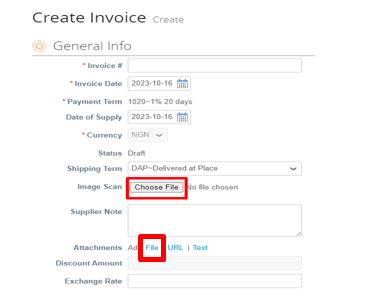 If you will decide to use both feature (attachments and image scan, please name the attachments differently).Compliant countries – COUPAcXML supplierFor a cXML supplier, invoices cannot be backdated or sent with a future date as this may cause delay with payments due to KC having to further analyze the root cause.Special charactersNo special characters are supported in the invoice reference field.Non-complaint template countriesResolutions not applicable for EMEA where Supplier needs to issue credit note to cancel the invoice: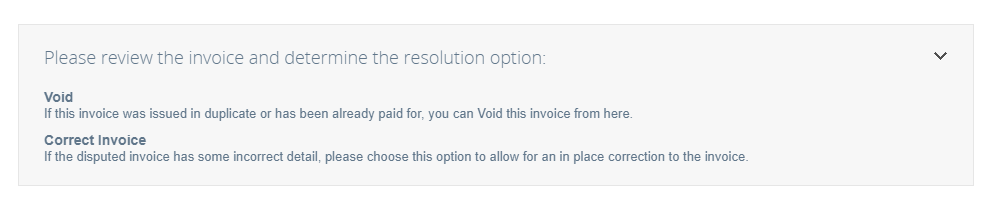 Cash Accounting Scheme ReferenceIf applicable, please check the box by choosing yes: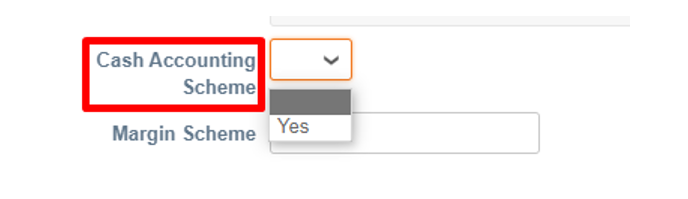 Poland – Split payment mechanismIf applicable, check the box with yes, if not please check the box with no: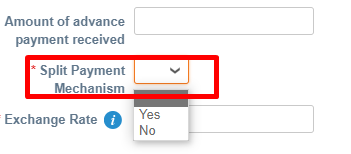 Slovakia – datum dodania (tax reporting date)Please indicate tax reporting date in the field Date of Supply. Coupa will map this field and shown it as Datum dodania on legal invoice.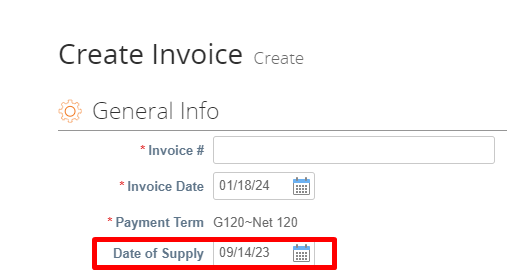 Final invoice view: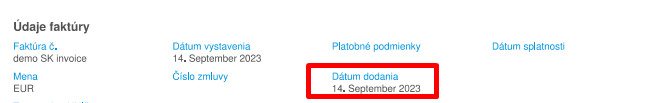 Czech Republic - Datum uskutečnění zdanitelného plnění (tax reporting date)If you are using Coupa in English: Please indicate tax reporting date in the field Date of Supply. Coupa will map this field and shown it as Datum uskutečnění zdanitelného plnění on legal invoice.  If you are using Coupa in Czech: Please indicate tax reporting date in the field Datum uskutečnění zdanitelného plnění.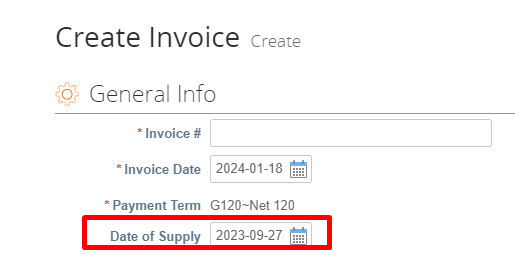 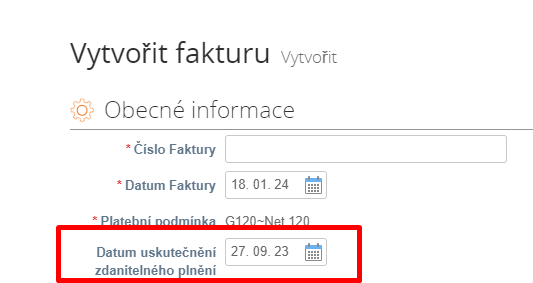 Final invoice view: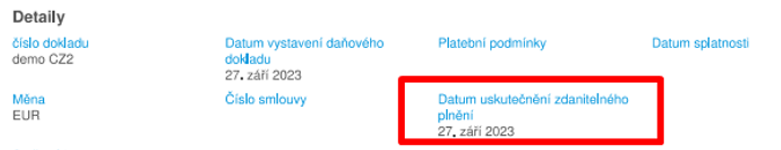 Commodity/Import/HS/TARIC Code In Commodity/Import/HS/TARIC Code section choose your country first and then proper HS code. If you are not able to find proper HS code, please contact AP or Procurement. After Procuree go – live suppliers are requested to use Procuree for this kind of requests. 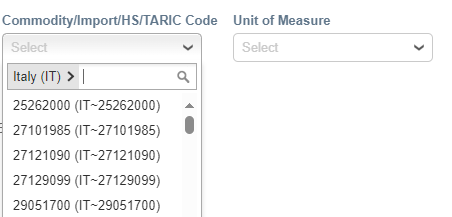 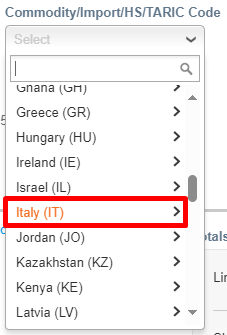 Exchange rateIf this is not a domestic transaction, please provide Exchange Rate.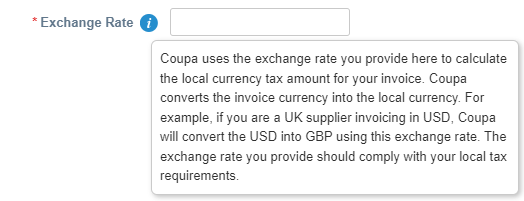 Saudi Arabia – exempt reasonFor domestic transaction related to exempt goods and services please check ZATCA mandate and input the correct VAT exemption reason.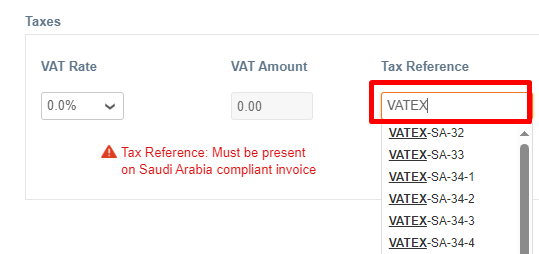 Kenya – Tax rate 16%For tax rate 16% please chose Tax Rate: 16, manually calculate 14% of the PO line and input this in tax amount field (manually overwriting autofill amount):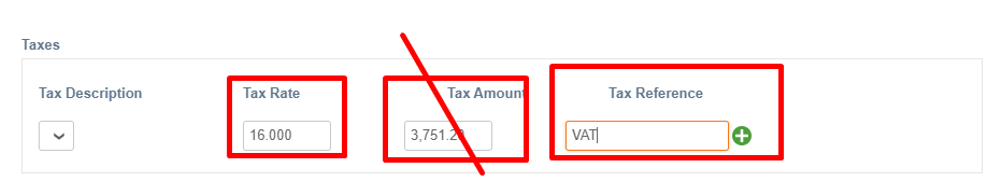 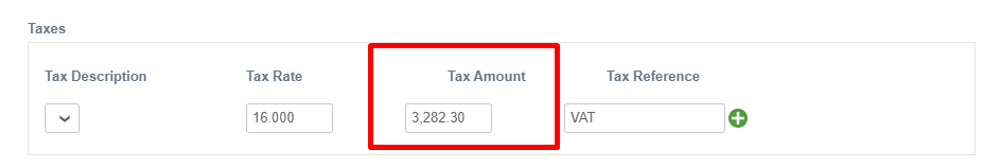 ProformaPlease don’t submit proforma through Coupa. Proforma must be sent directly to your Kimberly – Clark contact person.Document statusApproved – invoice was received, registered, and awaits due date.   Pending Approval – invoice was received, awaits registration or approval.Abandoned – cXML invoice was submitted for example with incorrect UOM, initial status will be disputed. Later, status will change to abandoned and you will be asked to submit new invoice once new PO will be created.Disputed – Disputed reason can contain the action items where K-C will request that the supplier sends additional documentation via Comment section.The following dispute reasons require a credit note to be submitted by the Supplier: Price Issue, Quantity Issue, Tax Issue, Duplicate invoice, for Incorrect KC VAT registration number, for invoices with 2 PO types (service + goods). Voided – no action is required from supplier side. Training materialsCoupa Training Materials (kimberly-clark.com)How to contact Kimberly - Clark with a Supplier QueryFrom April 2024 - Submit a query/message through Procuree - link in the Supplier support section of KC Supplier Link Web page.  Source-to-Pay Process (kimberly-clark.com)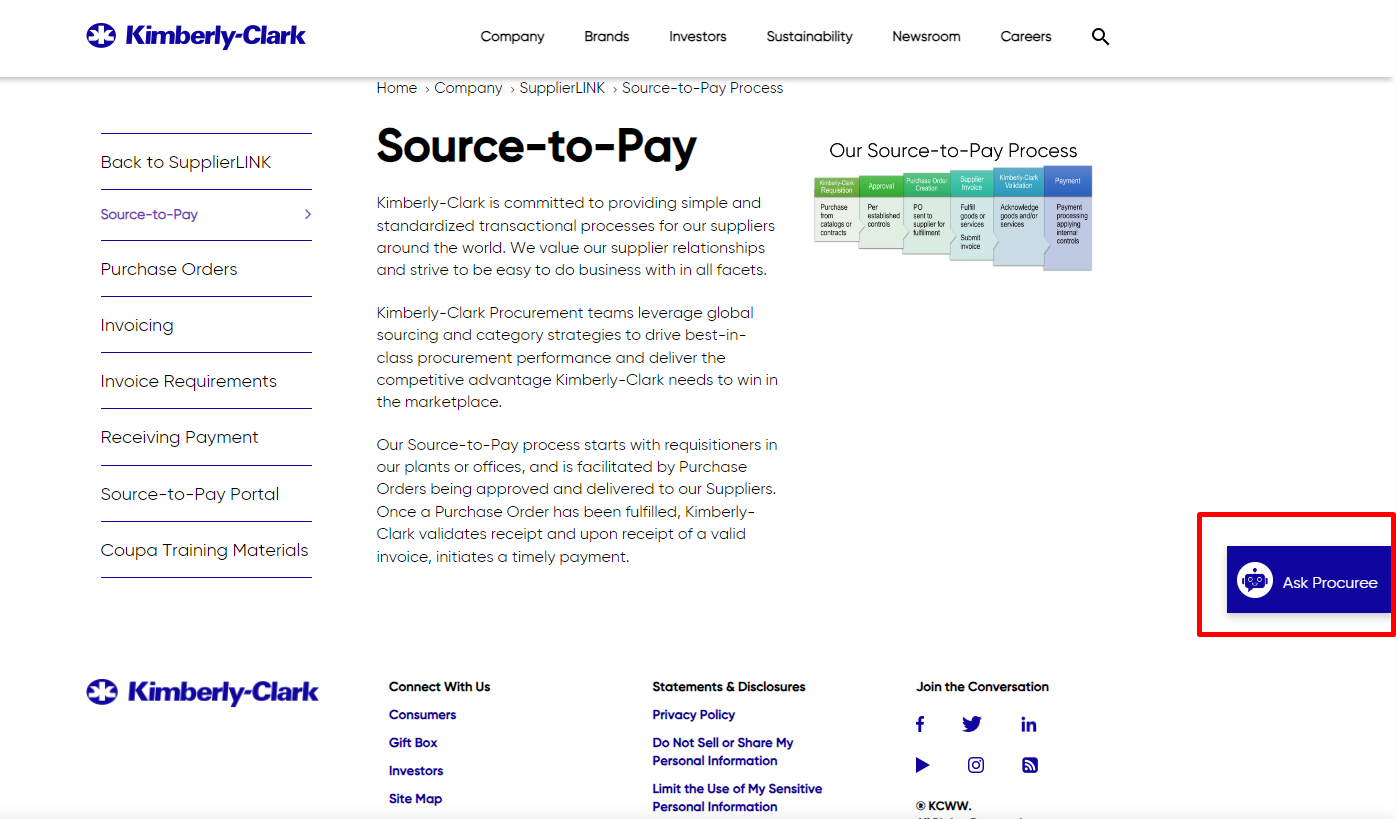 TAULIAInvoicing methodInvoice must be submitted through Taulia.WHT invoiceInvoice must be issued by supplier and sent in PDF form to Invoice.AP@kcc.com as withholding tax is not supported by the system.Italy – invoicing Invoice must be submitted through Taulia or through Sistema di Interscambio – please choose one method only.Out of scopePO to Pay process for Suppliers providing goods/services for K-C located in Russia, Ukraine, Turkey, and KazakhstanAttachments requirementsInvoice against a service PO requires supplier to upload a PDF copy of the original invoice using Upload Attachment feature.Submission timeThe system allows 5 calendar days for submission, calculated back from the invoice date.Special charactersNo special characters are supported in the invoice reference field.Invoices for service POFor service PO you cannot invoice more than 1 PO itemDocument statusSubmitting, Incomplete, Rejected, In Process, Approved, Voided, PaidTraining materialsKimberly-Clark EMEA - English on Vimeo (vimeopro.com)How to contact Kimberly - Clark with a Supplier QuerySupplier will submit the message through Taulia message board using the "Send message" option or use the following email address KC.P2PPortal_EMEA@kcc.comFrom April 2024 - Submit a query/message through Procuree - link in the Supplier support section of KC Supplier Link Web page:                 Source-to-Pay Process (kimberly-clark.com)SAP POInvoicing methodInvoice must be issued internally by supplier and send in PDF form to Invoice.AP@kcc.com PO on the documentPO number must be stated on invoice to avoid possible processing and payment delays.WHT invoiceInvoice must be issued internally by supplier and send in PDF form to Invoice.AP@kcc.com Italy – invoicingInvoice must be submitted through Sistema di Interscambio only. Exception: regime forfettario – invoice must be issued internally by supplier and send in PDF form to Invoice.AP@kcc.comUkraine – invoicing Invoice must be submitted through existing portals.Attachments requirementsSending invoices to Invoice.AP@kcc.com  please make sure that file formats must either be .PDF or .TIFF. Any other file format will be rejected. Each file / attachment must contain only one invoice along with any supporting documentation. If a single invoice is sent in separate files, they will not be merged into one. If a file contains more than one invoice it will not be split but treated as one invoice. How to contact Kimberly - Clark with a Supplier QueryFrom April 2024 - Submit a query/message through Procuree - link in the Supplier support section of KC Supplier Link Web page.  Source-to-Pay Process (kimberly-clark.com)Freight SuppliersInvoicing methodInvoice must be issued internally by supplier and send in PDF form to Invoice.AP@kcc.com or AP.SouthAfrica@kcc.com (for South Africa only).Italy – invoicingItalian supplier invoicing Kimberly - Clark Europe with vat registration number IT08077390014 or GB445809527 should send invoice in PDF form to Invoice.AP@kcc.comItalian supplier invoicing Kimberly - Clark srl with vat registration number IT07629150017 should send invoice through Sistema di Interscambio.Ukraine – invoicing Invoice must be submitted through existing portals.Attachments requirementsSending invoices to Invoice.AP@kcc.com  please make sure that file formats must either be .PDF or .TIFF. Any other file format will be rejected. Each file / attachment must contain only one invoice along with any supporting documentation. If a single invoice is sent in separate files, they will not be merged into one. If a file contains more than one invoice it will not be split but treated as one invoice. How to contact Kimberly - Clark with a Supplier QueryFrom April 2024 - Submit a query/message through Procuree - link in the Supplier support section of KC Supplier Link Web page.  Source-to-Pay Process (kimberly-clark.com)Requirements summaryPOInvoicing method*Italian supplier invoicing KC s.r.l.Italian supplier invoicing KC EuropeUkrainian suppliers40414345Taulia or PDF sent to Invoice.AP@kcc.com or AP.SouthAfrica@kcc.com(for South Africa only)Sistema di Interscambio or TauliaTaulia or PDF sent to Invoice.AP@kcc.com Existing portalsECoupaSistema di InterscambioCoupaExisting portalsCOMPLIANT COUPA COUNTRIESNOTE:  Suppliers located outside the countries below are called non - compliant in CoupaEMEAEMEAEMEAAustriaGermanySlovakiaBahrainGreeceSloveniaBelgiumIrelandSouth AfricaBulgariaLatviaSpainCanary IslandsLithuaniaSwedenCroatiaLuxembourgSwitzerlandCzech RepublicNorwayThe NetherlandsDenmarkPolandUnited Arab EmiratesFinlandRomaniaUnited KingdomFranceSaudi ArabiaCountryInvoice ingestion channelOriginal invoice attachmentSubmission timeSpecial characters in the reference fieldUkraineexisting portalsN/Alocal regulationslocal regulationsItaly (invoicing Kimberly - Clark s.r.l. vat registration number IT07629150017)Sistema di InterscambioN/Alocal regulationslocal regulationsItaly (invoicing Kimberly - Clark Europe vat registration number IT08077390014 or GB445809527)COUPAoptional7 calendar days, calculated back from the invoice datenot allowedNigeriaCOUPAmandatory7 calendar days, calculated back from the invoice datenot allowedKenyaCOUPAmandatory7 calendar days, calculated back from the invoice datenot allowedPortugalCOUPAmandatory7 calendar days, calculated back from the invoice datenot allowedAustriaCOUPAoptional7 calendar days, calculated back from the invoice datenot allowedBahrainCOUPAoptional7 calendar days, calculated back from the invoice datenot allowedBelgiumCOUPAoptional7 calendar days, calculated back from the invoice datenot allowedBulgariaCOUPAoptional7 calendar days, calculated back from the invoice datenot allowedCanary IslandCOUPAoptional7 calendar days, calculated back from the invoice datenot allowedCroatiaCOUPAoptional7 calendar days, calculated back from the invoice datenot allowedCzech RepublicCOUPAoptional7 calendar days, calculated back from the invoice datenot allowedDenmarkCOUPAoptional7 calendar days, calculated back from the invoice datenot allowedFinlandCOUPAoptional7 calendar days, calculated back from the invoice datenot allowedFranceCOUPAoptional7 calendar days, calculated back from the invoice datenot allowedGermanyCOUPAoptional7 calendar days, calculated back from the invoice datenot allowedGreeceCOUPAoptional7 calendar days, calculated back from the invoice datenot allowedHungaryCOUPAoptional7 calendar days, calculated back from the invoice datenot allowedIrelandCOUPAoptional7 calendar days, calculated back from the invoice datenot allowedLatvia COUPAoptional7 calendar days, calculated back from the invoice datenot allowedLithuaniaCOUPAoptional7 calendar days, calculated back from the invoice datenot allowedLuxembourgCOUPAoptional7 calendar days, calculated back from the invoice datenot allowedNorwayCOUPAoptional7 calendar days, calculated back from the invoice datenot allowedPolandCOUPAoptional7 calendar days, calculated back from the invoice datenot allowedRomaniaCOUPAoptional7 calendar days, calculated back from the invoice datenot allowedSaudi ArabiaCOUPAoptional7 calendar days, calculated back from the invoice datenot allowedSerbiaCOUPAoptional7 calendar days, calculated back from the invoice datenot allowedSlovakiaCOUPAoptional7 calendar days, calculated back from the invoice datenot allowedSloveniaCOUPAoptional7 calendar days, calculated back from the invoice datenot allowedSouth AfricaCOUPAoptional7 calendar days, calculated back from the invoice datenot allowedSpainCOUPAoptional7 calendar days, calculated back from the invoice datenot allowedSwedenCOUPAoptional7 calendar days, calculated back from the invoice datenot allowedSwitzerlandCOUPAoptional7 calendar days, calculated back from the invoice datenot allowedThe NetherlandsCOUPAoptional7 calendar days, calculated back from the invoice datenot allowedUnited Arab EmiratesCOUPAoptional7 calendar days, calculated back from the invoice datenot allowedUnited KingdomCOUPAoptional7 calendar days, calculated back from the invoice datenot allowed